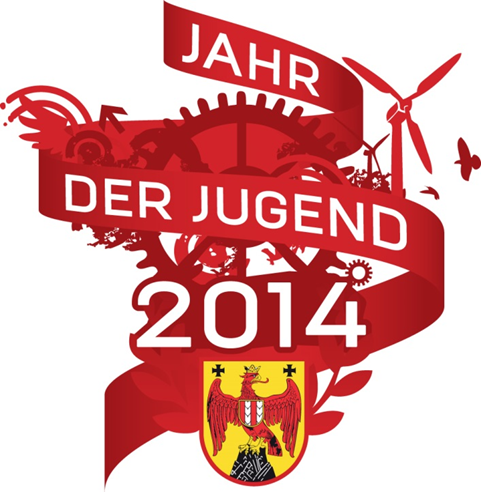 „JugendPackage – Kultur“EventsFörderungenVergünstigungenWettbewerbeWorkshopsIm Kunst und Kulturbereich, sowie im Wissenschaftsbereich sind junge Menschen mit neuen Ideen, innovativen Ansätzen und kreativen Zugängen DER Garant für eine lebendige und vielfältige Zukunft!Landeshauptmann Hans Niessl hat heuer das Jahr der Jugend ausgerufen, um den Fokus auf das Potenzial, die Bedürfnisse und Vorstellungen unserer burgenländischen Jugend zu schärfen.Die Kunst und Kulturabteilung der burgenländischen Landesregierung, sowie die Kulturservice Burgenland, die FH Burgenland und viele Kulturveranstalter und Kulturinitiativen des Landes haben gemeinsam mit Kultur- und Wissenschaftslandesrat Helmut Bieler viele Beiträge zum Jahr der Jugend erarbeitet.Die 4 Säulen des Jahres der Jugend im Bereich  Kunst, Kultur und Wissenschaft 1.Säule -  Wissenschaft Bildung und Wissen ist eines der wertvollsten Güter unserer Gesellschaft, deshalb ist es besonders wichtig, der burgenländischen Jugend den Zugang zu Wissenschaft und Forschung barrierefrei zu ermöglichen und ihr Interesse daran zu wecken. Deshalb werden heuer im Jahr der Jugend erstmals die SCIENCE Days von der FH Burgenland geplant. o	14-18 jährige können  an der FH Forschungstage besuchen, die Wissenschaften kennenlernen, die Labors benutzen und experimentieren	NEUE INITIATIVE: Wissen.Schafft.Publikumo Wissenschaftler und Forscher präsentieren  ihre Projekte, Thesen, Erfindungen in kurzen  Präsentationen auf interessante, oft humorvolle Art und Weise um dem „ Nichtwissenschaftlichen Publikum“ Forschung schmackhaft zu machen.    4 neue Studiengänge  - FH Burgenlando	Kein Zufall, dass im Jahr der Jugend gleich 4 neue Studiengänge das Ausbildungsangebot der FH BGLD erweitern ( Soziale Arbeit, Gesundheits- und Krankenpflege, Physiotherapie, integriertes Versorgungsmanagement)2.	Säule  - Förderungen: Die Aufgabe der Kulturpolitik ist es mitunter, jungen, kreativen Menschen, den Zugang zu Kunst, Kultur, Tradition und Wissenschaft zu ermöglichen und so leicht wie nur möglich zu gestalten. Deshalb ist  es wichtig, jungen Menschen den Zugang zu Förderungen zu erleichtern. Bereits seit Sommer 2013 kann auf der APP Zooming Culture jede Förderung im Kuns-t u Kulturbereich, sowie im Wissenschaftsbereich direkt beantragt werden. Auch auf der Homepage des Landes Burgenlandes ist dies möglich.•	Förderschwerpunkte Jugend:1.	 Zooming Culture Ausbildungsstipendium € 500 für deine künstlerische Ausbildung, z.B. aus den Bereichen Fotografie, Tanz, Schauspiel2.	Auslandsstipendium Zooming Culture unterstützt deinen Studienaufenthalt im Ausland mit € 600.3.	Italy is waiting … Artists in Residence Paliano - Junge KünstlerInnen können einen Monat lang in der Nähe von Rom ungestört arbeiten, Aufenthaltskostenzuschuss von € 800 inklusive.4.	Young Science – Förderung wissenschaftlicher Arbeiten. Für Diplom-/Masterarbeiten und Dissertationen gibt es bei Burgenlandbezug € 300 bzw. € 450. 5.	Zooming Culture Bandaktion - Zooming Culture unterstützt junge Bands bei CD-Produktionen und Auftritten mit € 500.6.	From Words to Books – Förderung Junger LiteraturFür die Erstveröffentlichung deines Textes bei einem Verlag erhältst du einen Druckkostenzuschuss von € 500.7.	Cross over Culture - Zooming Culture fördert junge Kreative beim Entwickeln von Kulturprojekten, Ausstellungen, Workshops, usw.8.	STARTStipendium 2014 des Bundesministeriums für Unterricht, Kunst und Kultur – insgesamt 95 Stipendien in Höhe von 1.100.- Euro / Monat ( Dauer 6 Monate)3.	Säule – Kultur  Wir möchten das Burgenland in all seinen Facetten den jungen Burgenländerinnen und Burgenländern präsentieren und ihnen die kulturellen Veranstaltungen im Bereich der Hochkultur und der Volkskultur schmackhaft machen. Und vor allem der Jugend den Zugang zu unseren Institutionen erleichtern. Deshalb haben wir das JugendPackage -KULTUR geschnürt:	Eintrittsvergünstigungen bei 16 Kulturveranstaltern und Kultureinrichtungen des Landes, je nach Möglichkeit des Veranstalters.Bei über 100 Einzelkonzerten, -Aufführungen, -Ausstellungen, die Mehrfachaufführungen der Festivals nicht mitgerechnet! 1.	Seefestspiele Mörbisch – Anatevka: Eintritt bis 6 Jahre: frei, 7-12 Jahre 30% ,13-19Jahre -20%2.	Haydn Festspiele –Mozart & Haydn JUGENDTICKET:  bis 14 Jahre -50% des Kartenpreises, 15- 26 Jahre für alle Konzerte je 19,- / Zuteilung nach Bestplatzprinzip ( Ersparnis bei Bestplätzen bis zu 80%!!!!)3.	Opernfestspiele St. Margarethen – AIDA: -50%  auf den Kartenpreis für Schüler, Lehrlinge und Studenten4.	Liszt – Festival Raiding: -50%  auf den Kartenpreis für Schüler, Lehrlinge und Studenten bis 27 Jahre 5.	Schloss-Spiele Kobersdorf – Der Zerrissene: Alle Karten um 12,- Euro für Schüler, Lehrlinge und Studenten bis 27 Jahre6.	Theatersommer Parndorf – Lumpazi Vagabundus: Schüler, Studenten, Zivildiener: Karten für 10,- Euro7.	Kulturzentren Burgenland: -50% für Schüler, Lehrlinge und Studenten bis 26 Jahre bei  9 Kabarettveranstaltungen (Gernot Kulis, Flo & Wisch, Gerald Fleischhacker, Die Dornenrosen,…) und 4 Konzerten (Nina Proll “Lieder eines armen Mädchens“, Alegre Correa, Paula Santoro „ Saudades do Brasil“, The Philharmonics „ Oblivion – Perlen musikalischer Nostalgie“ und Chick Corea “Piano Solo“)8.	Landesmuseum Burgenland, HaydnHaus, Liszt-Haus Raiding: 2.- Euro für Besichtigung für Schüler, Lehrlinge und Studenten bis 26 Jahre9.	Barockjuwel Schloss Halbturn: Halbturner Schlosskonzerte: -50% für Schüler und Studenten, bis 10 Jahre Eintritt frei, Ausstellung „Im Spiegel der Anderen – Der Menschheit gemeinsames Erbe“: bis 18 Jahre 5.-, Studenten 6.-10.	Kammermusik Lockenhaus: „Lockenhaus unter 26“ Jugendpass: 49.- Euro für alle 16 Konzerte und Proben, ODER  Jugendtickets: 15.- Euro für Einzelkonzert11.	Dracula- Event – Burg Lockenhaus -20% für Schüler, Lehrlinge und Studenten12.	Schloss Esterhàzy, Burg Forchtenstein, Schloss Lackenbach –  bis 6 Jahre freier Eintritt,   Schüler und Studenten -15 % auf den Eintrittspreis 13.	Esterhàzy – Konzerte: Regiekarten für Jugendliche : 12.- Euro14.	Burg Forchtenstein Fantastisch bietet DAS Erlebnisprogramm im Burgenländischen Kultur-Sommer vom 5.7.2014 bis 27.7.2014, Samstag und Sonntag von 10 bis 18 Uhr.15.	Pannonisches Forum Kittsee - "Konzerte für Alle": Pro Person 25.- Euro, Studenten und Schüler zahlen nur 15,- Euro (= -40%).16.	Musical Güssing - EVITA: Schulvorstellung am 19.9.2014 um 9:30: Schüler bis 19 Jahre nur 6.- Euro. Abendvorstellungen vom 19.9. bis 4.10.2014: Kinder und Jugendliche bis 18 Jahre nur 14.- Euro. „BEST OF MUSICAL“: Schulvorstellungen am 15., 22., 26.9. und 3.10.2014 jeweils um 9:30: Schüler bis 19 Jahre nur 6.- Euro.
Abendvorstellungen am 21. und 28.9.2014: Kinder und Jugendliche bis 18 Jahre nur 14.- Euro17.	DAS HIGHLIGHT – Young&Free  - Fest der Jugend am 27.6.2014 im MEZO Oberwart.Am Schulschlusstag organisiert Klaus Wukovits mit der Jugendkulturinitiative des Landes, Zooming Culture, ein Musikfest der Superlative. Neben tollen Bands aus dem In- und Ausland sollen sich die burgenländischen Jugendlichen für einen schönen Nachmittag bei sportlichen Aktivitäten, Infopoints über Beruf, Studium und vieles mehr gönnen.4.	Säule – Kreativität 	NEUER BEAT – WILLKOMMEN IM OSTEN!•	Anlässlich des Jahres der Jugend beauftragte Komposition – Projektkoordinator  Klaus Wukovits, Sänger Manuell Bintinger Produzent Andreas Lehner ( NahOstKonflikt)•	Aktuell wird zum Beat ein Video gedreht – welches wir ihnen noch separat präsentieren werden 	Workshop der Landesgalerie Burgenland•	1. Kunst.Rätsel.Spiel – Rätselhafte Kunst!•	2 Termine (Frühjahr, Herbst )•	Kostenlose Teilnahme – je 20 Personen	Schulprojekt der Landesgalerie: Abschlussveranstaltung war am 28.2.2014 – Kulturvermittlung von Jugendlichen für Jugendliche mit der neuen Mittelschule der Schwestern vom Göttlichen Erlöser zur Sonderausstellung Elfriede Ettl 	Jugendliteraturwettbewerb „25 Jahre Fall des Eisernen Vorhangs“  des LiteraturHauses Matterburg mit Verlag LexLiszt für die Kulturabteilung der Burgenländischen Landesregierung•	Gedichte und Prosatexte werden zu einem Sammelband•	Die 3 besten Werke werden mit insgesamt 1500.- Euro prämiert•	20 Jahre Literaturhaus Mattersburg – Jubiläum im Zeichen der Kinder- und Jugendliteratur 20jähriges Jubiläum Literaturhaus Mattersburg  -  Schwerpunkt Jugendliteratur 	jOPERA  - Kinder und Jugendangebot: mit dem Kinder- und Jugendchor Projekt, Der Kinderoper „Aschenputtel“ und „Pollicino“ und dem jOPERA Kinder Camp	KUGA Grosswarasdorf – Projekt „Dialekt rockt! Red ma Mundoat“	OHO - Junge Kunst 	•Zivilcourage contra Anpassung - Die Gemeinschaftsausstellung „Junge Kunst“ ist einer der „Highlights“ des Jahresprogramms des Offenen Hauses Oberwart. Junge KünstlerInnen des Landes Burgenlandes werden aufgefordert, Beiträge zum Thema „Zivilcourage“ zu präsentieren. Ist Kunst, die nicht den Mainstream bedient, an sich schon eine Form von Courage? Bedarf es wieder mehr politischen Inhalts in der Kunst – sowie es uns „Pussy Riot“ in Russland oder andere dissidente KünstlerInnen weltweit vormachen? - 20. / 21. / 22. Juni 2014• „Die lauten und die leisen Töne“ - Das kleine Musikfestival der Gegensätze wird heuer ausschließlich mit jungen Musikern stattfinden. Auf der einen Seite wird ein Kompositionsworkshop mit Elektronik-Musikern stattfinden.  Auf der anderen Seite präsentieren junge Vocalkünstler und Instrumentalkünstler unplugged.  „Die lauten und die leisen Töne“ sind nicht im populären Segment heimischen Musikschaffens angesiedel,t sondern ganz bewusst der experimentellen und zeitgenössischen Musik verpflichtet. Konzerttermine sind Mitte Juni und Mitte September.Kammermusikfest Lockenhaus – Kammermusikhausreporter•	Workshop für junge Journalistinnen & Journalisten Offenen Bühne Burgenland mit Harald Pomper•	Offene Bühnen sind quasi Varieté-Veranstaltungen, bei der sämtliche kleinkünstlerische Genres wie Kabarett, Musik, Texte jeder Art, Zauberei, Jonglage, Schauspiel etc. willkommen sind und vom Anfänger bis zum Vollprofi genutzt werden können!•	Bereits seit 25.1.2014 findet je eine „Open Stage“ pro Bezirk statt Jenö Takàcs Stipendien - Wettbewerb für „Junge Virtuosinnen und Virtuosen“ des Land BGLD.Jede Initiative, die es jungen Menschen ermöglicht, Kunst und Kultur zu genießen und / oder sich kreativ zu betätigen,  leistet einen wichtigen Beitrag für unsere Gesellschaft. Kunst, Kultur und Kreativität beeinflusst die Jugend auf eine sehr positive und konstruktive Art und stärkt junge Menschen für ihre Zukunft!Wir müssen in Zukunft noch viel mehr die so genannten „SOFT SKILLS“ wie Kreativität, Kommunikation, Konfliktmanagement, Interkulturalität, Spontanität  und soziale Kompetenz unserer Jugend näherbringen, um sie einerseits für ihre Zukunft zu wappnen, und andererseits die positive, vielfältige Entwicklung unserer Gesellschaft, unseres Heimatlandes Burgenland zu ermöglichen.Das Jahr der Jugend mit seinem Angebot am Wissenschafts- und Kultursektor trägt viel dazu bei!